Record wind generation for September quarter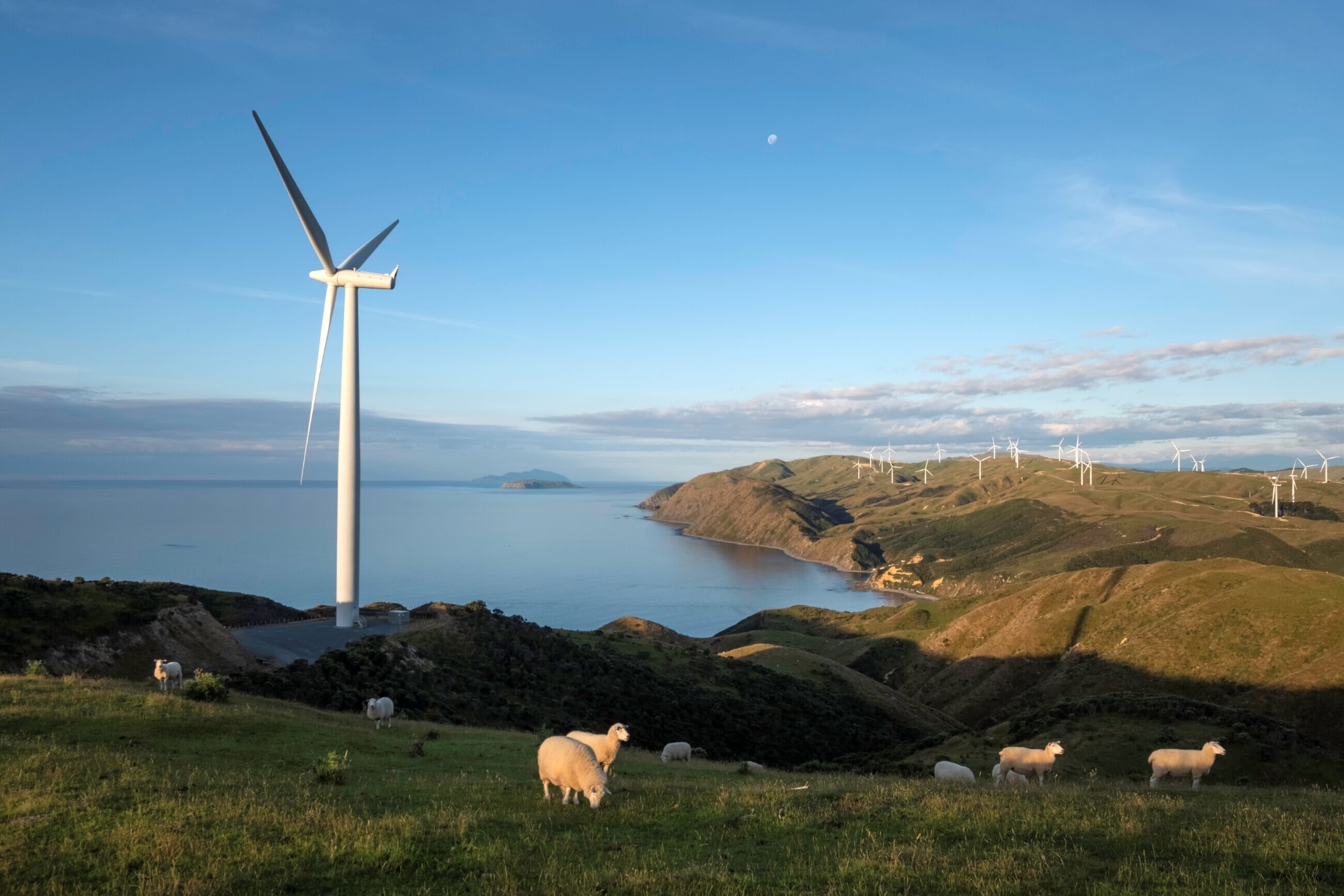 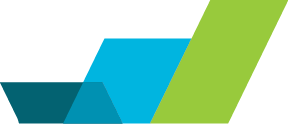 Electricity generation from wind reached 920 GWh in the quarter ending September 2023, an increase of 19.1 per cent on the same quarter last year.Mercury’s Turitea wind farm reached full capacity at the end of June 2023. Increased capacity and strong winds helped generation from wind reach eight per cent of New Zealand’s total electricity generation for the quarter.Overall, the share of electricity generation by renewable sources for the quarter was 84.1 per cent, a drop of 5.5 percentage points on the same period last year. Hydro generation decreased 10.6 percent due to lower rainfall and planned outages at hydroelectric plants.To meet demand, electricity generation from coal increased by 90 per cent and from gas by 47 per cent when compared to the previous September quarter. This contributed to a 64.4 per cent increase in greenhouse gas emissions from electricity generation.Jet fuel use continued to increase this quarter as domestic and international tourism rebounds from the COVID-19 pandemic downturn.MBIE has made improvements to quarterly reporting of energy-related emissions. Emissions from electricity generation separated by gas type (CO2, CH4 and N2O) to allow a distinction to be made between short-lived and long-lived greenhouse gases.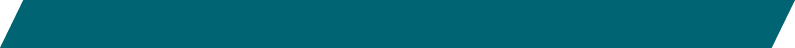 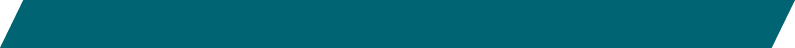 Summary chartsElectricity generation from hydroelectric and geothermal sources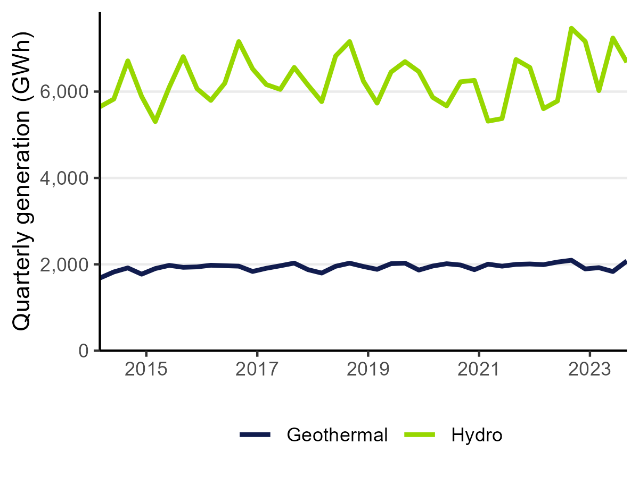 Electricity generation from coal and gas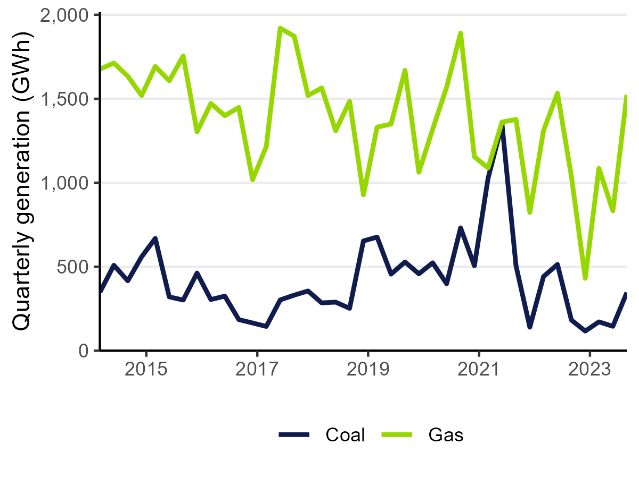 CO2-e emissions from electricity generation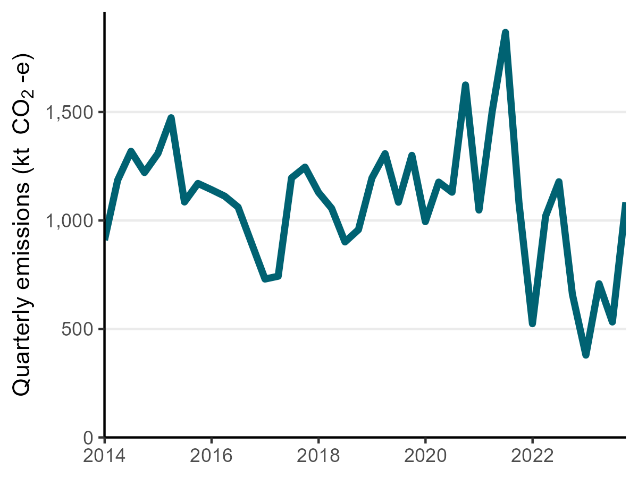 Electricity generation from solar and wind sources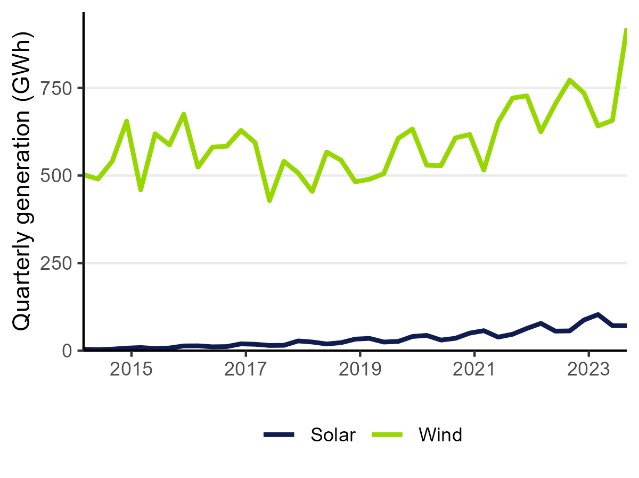 Electricity from renewable sources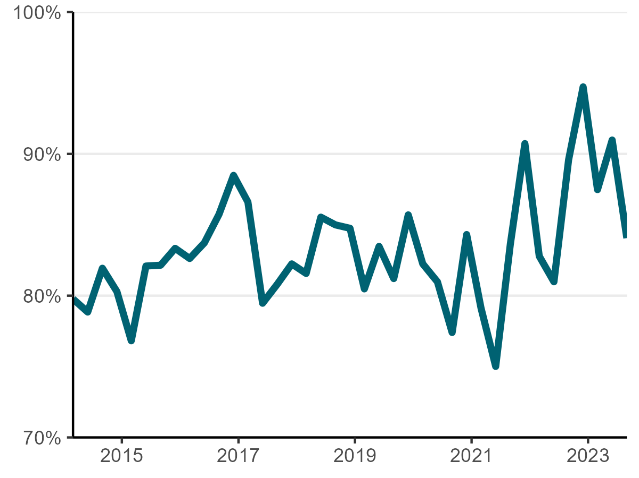 Jet fuel consumption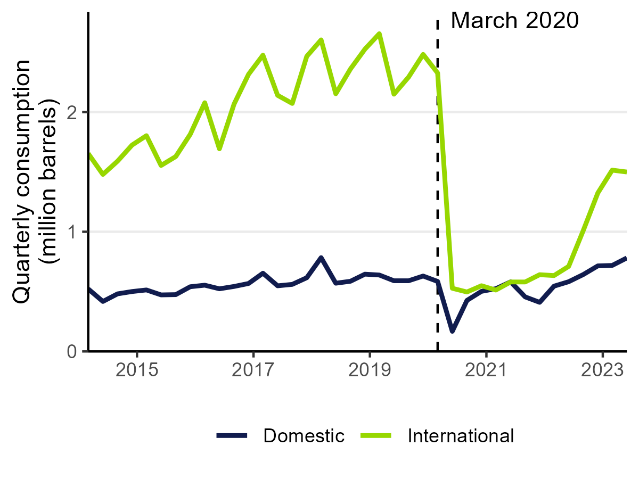 